Publicado en MADRID el 01/04/2020 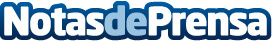 United Way inicia la campaña #ÚneteALosQueAyudan para ayudar a los más desfavorecidos por el CoronavirusUnited Way España ha puesto en marcha la iniciativa #unetealosqueayudan cuyo objetivo es ayudar a los más necesitados durante la crisis provocada por el COVID-19, a través de entidades con las que colaboraDatos de contacto:Lucía Camblor620059329Nota de prensa publicada en: https://www.notasdeprensa.es/united-way-inicia-la-campana Categorias: Nacional Sociedad Solidaridad y cooperación Recursos humanos http://www.notasdeprensa.es